วงเงินไม่เกิน 100,000 บาทF.06				บันทึกข้อความ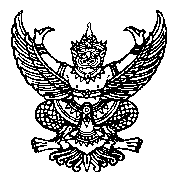 ส่วนราชการ สาขาวิชา/งาน......................................................  ฝ่าย................................................โทร. ...................ที่ ศธ ๐๕๘๑.๐๙/-							วันที่       ธันวาคม  ๒๕๖๐เรื่อง ขออนุมัติจัดซื้อครุภัณฑ์...........................เรียน	คณบดีคณะอุตสาหกรรมสิ่งทอและออกแบบแฟชั่น		ด้วยสาขาวิชา/งาน.....................................................................…........ได้รับอนุมัติงบประมาณรายจ่าย/งบประมาณเงินรายได้ ประจำปี พ.ศ. ๒๕๖๑ สำหรับจัดซื้อครุภัณฑ์....................................(ใช้ชื่อตามที่ได้รับในหนังสือแจ้งการจัดสรร)  จำนวน………………...…….……(ชื่อหน่วยตามที่ได้รับจัดสรร) ในวงเงินงบประมาณ...........(วงเงินที่ได้รับการจัดสรร).........โดยได้แนบแบบฟอร์มแจ้งความต้องการและรายละเอียดคุณลักษณะเฉพาะของพัสดุพร้อมราคากลางเพื่อประกอบการพิจารณามาพร้อมหนังสือฉบับนี้ด้วยแล้วจึงเรียนมาเพื่อโปรดพิจารณาอนุมัติ๑.	ให้ นาย/นางสาว/นาง...............................................เป็นผู้กำหนดรายละเอียดคุณลักษณะของพัสดุและผู้กำหนดราคากลาง	๒. แต่งตั้งคณะกรรมการตรวจรับพัสดุ ดังนี้	๑) ..........................................ประธานกรรมการ	๒) ..........................................กรรมการ	๓) ..........................................กรรมการ									(...........…………………………………)				                                        			   ตำแหน่งหมายหตุ :-ผู้ขออนุมัติให้ผ่านหัวหน้าตามสายงานก่อนเสนอคณบดีพิจารณาอนุมัติ